                                           hier Logo des Vereins einfügen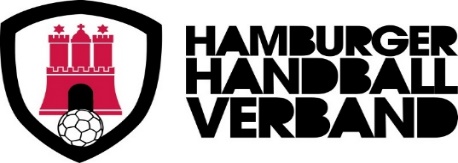 Erhebung von Kontaktdaten nach der Verordnung zur Eindämmung der Ausbreitung des Coronavirus SARS-CoV-2 in Hamburg Mannschaft inkl. Offizielle Name des Vereins: ____________________________ Spiel Nummer: ______________    Datum: ________________    				Uhrzeit: ____________________Informationspflicht nach Art. 13 Abs. 1 und 2 Datenschutz-GrundverordnungVerantwortlicher __________________________________________________________________  Name und Kontaktdaten des VereinsHygienebeauftragte/r des Vereins _____________________________________________________     Vorname, NameDatenschutzbeauftragte/r des Vereins __________________________________________________			   	           Name und KontaktdatenZweck der Verarbeitung, Rechtsgrundlage, gesetzliche Verpflichtung zur ErhebungSicherstellung der effektiven Rückverfolgbarkeit von Infektionen; es besteht eine Verpflichtung zur Erhebung der Kontaktdaten nach der jeweiligen Landesverordnung.Empfänger der erhobenen DatenDie Kontaktdaten sind auf Verlangen der zuständigen Behörde (Gesundheitsamt) zu übermitteln, sofern dieses zur Nachverfolgung von möglichen Infektionswegen erforderlich ist. Die Kontaktdaten werden für die Dauer von vier Wochen aufbewahrt und dann vernichtet.Die Rechte der Sportler*innenAls betroffene Person haben die Sportler*innen das Recht auf Auskunft, das Recht auf Berichtigung sowie nach Ablauf der Aufbewahrungsfrist das Recht auf Löschung.Nr.NameVornameVereinvollständige AnschriftTelefon123456789101112131415161718192021222324252627282930